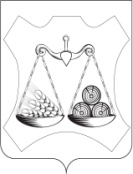 АДМИНИСТРАЦИЯ СЛОБОДСКОГО МУНИЦИПАЛЬНОГО РАЙОНАКИРОВСКОЙ ОБЛАСТИПОСТАНОВЛЕНИЕг. Слободской          На основании решения Слободской районной Думы от 18.12.2020 №56/596 «Об утверждении бюджета Слободского района на 2021 год и плановый период 2022 и 2023 годов», постановления  администрации Слободского района от 02.08.2016    № 1043 «О разработке, реализации и оценке эффективности муниципальных программ Слободского района Кировской области», Администрация Слободского района  ПОСТАНОВЛЯЕТ:1. Внести изменения в муниципальную программу «Повышение эффективности реализации молодежной  политики и организация отдыха и оздоровления детей и молодежи Слободского района» на 2020 – 2025 годы. утвержденную постановлением администрации Слободского района  от 18.11.2019  № 1892 (далее  муниципальная программа)  :        1.1 Внести изменения в паспорт  муниципальной программы, в приложения  к муниципальной программе  №1, №2, №3, №5  , согласно приложению №1.        1.2 Внести изменения в приложения №1, №5 к подпрограмме «Молодежь Слободского района», согласно приложению №2         1.3 Внести изменения в паспорт подпрограммы «Организация  отдыха, оздоровления и занятости детей и молодежи Слободского района», в приложения к подпрограмме  №1, №2, №3, согласно приложению №3        1.4 Внести изменения в  паспорт подпрограммы «Обеспечение жильем молодых семей Слободского района», в приложения к подпрограмме №1, №2,  №3 ,  согласно приложению №42. Опубликовать постановление в информационном бюллетене органов местного самоуправления муниципального образования Слободского муниципального района Кировской области и в информационно-телекоммуникационной сети «Интернет».       3. Контроль за исполнением постановления возложить на заместителя главы администрации района по профилактике правонарушений и социальным вопросам,  начальника  управления  социального развития  Зязина С.В.Глава Слободского района                                                                В.А. Хомяков__________________________________________________________________Разослать: 2 - дело, Салтыкова -1 ,финансы - 1, Чеглаков-1,УЭР – 1, УО- 1 .           Всего: 7 экз.ПАСПОРТмуниципальной программы Слободского района«Повышение эффективности реализации молодежной  политики и организация отдыха и оздоровления детей и молодежи Слободского района» на  2020 – 2025 годыСведения о целевых показателях эффективностиреализации муниципальной программы«Повышение эффективности реализации молодежной  политики и организация отдыха и оздоровления детей и молодежив Слободском районе » на 2020 – 2025 годыРасходы на реализацию муниципальной программы «Повышение эффективности реализации молодежной  политики и организация отдыха и оздоровления детей и молодежи в Слободском районе » на 2020 – 2025 годыза счет средств бюджета муниципального районаПланпо реализации муниципальной программы «Повышение эффективности реализации молодежной политики и организация отдыха и оздоровления детей и молодежи Слободского района» на 2020- 2025 годына 2021годСведения о целевых показателях эффективностиреализации подпрограммы «Молодежь Слободского района»муниципальной программы«Повышение эффективности реализации молодежной  политики и организация отдыха и оздоровления детей и подростковв Слободском районе » на 2020 – 2025 годыПланпо реализации подпрограммы «Молодежь Слободского района» муниципальной программы «Повышение эффективности реализации молодежной политики и организация отдыха и оздоровления детей и молодежи» на 2020- 2025 годына 2021годПаспорт Подпрограммы«Организация отдыха и оздоровления детей и подростков»(далее Подпрограмма)Сведения о целевых показателях эффективности реализацииподпрограммы «Организация отдыха и оздоровления детей и подростков»муниципальной программы «Повышение эффективности реализации молодежной  политики и организация отдыха и оздоровления детей и подростков в Слободском районе » на 2020 – 2025 годыИсточниками получения показателей численности учащихся дневных общеобразовательных учреждений являются данные форм федерального статистического наблюдения ОО-1, общую численность детей школьного возраста, получивших услугу отдыха и оздоровления в пришкольных  дружинах, по итогам года - это данные ведомственных отчетов ответственных за организацию отдыха и оздоровления детей, ежемесячных мониторингов, предоставляемых в министерство спорта и молодёжной политики Кировской области;Расходы за счёт средств бюджета муниципального района на реализацию подпрограммы «Организация отдыха и оздоровления детей и подростков» муниципальной программы«Повышение эффективности реализации молодежной  политики и организация отдыха и оздоровления детей и подростковв Слободском районе» на 2020 – 2025 годыРесурсное обеспечение реализации муниципальной программы за             счёт всех источников финансирования подпрограммы «Организация отдыха и оздоровления детей и подростков» муниципальной программы«Повышение эффективности реализации молодежной  политики и организация отдыха и оздоровления детей и подростковв Слободском районе» на 2020 – 2025 годы_________________________________________________________ПАСПОРТподпрограммы «Обеспечение жильём молодых семейСлободского района» (далее Подпрограмма)Сведения о целевых показателях эффективностиреализации подпрограммы «Обеспечение жильем молодых семей Слободского района»муниципальной программы«Повышение эффективности реализации молодежной  политики и организация отдыха и оздоровления детей и подростковв Слободском районе » на 2021 – 2025 годыИсточник получения информации о целевых показателях - отчетность управления.                                                                                                                                                Приложение  № 2                                                                                                                                              к ПодпрограммеРасходы на реализацию подпрограммы «Обеспечение жильем молодых семей Слободского района»муниципальной программы «Повышение эффективности реализации молодежной  политики и организация отдыха и оздоровления детей и подростковв Слободском районе » на 2021 – 2025 годыза счет средств бюджета муниципального района30.12.2020№ 1534О внесении изменений в постановление администрации Слободского района  от 18.11.2019  №1892ПОДГОТОВЛЕНОПОДГОТОВЛЕНОПОДГОТОВЛЕНОКонсультант по вопросам молодежной политики Слободского района В.Ю. СалтыковаСОГЛАСОВАНОЗаместитель главы администрациирайона по профилактике правонарушений и социальным вопросам, начальник управления социального развитияС.В. ЗязинЗаместитель главы администрации по экономическому развитию,имущественно - земельным вопросам, и поддержке сельхозпроизводства О.В. ТатауроваЗаместитель главы администрации района, начальник финансового управленияИ.Н. ЗоринаУправляющий делами администрации районаЛ.С. УшаковаЗаместитель начальника управления делами, юристН.В. ЧеглаковПриложение №1к постановлению администрацииСлободского районаот 30.12.2020   № 1534 Ответственный исполнитель муниципальной  программыУправление  социального развития Слободского районаСоисполнители Муниципальной программыУправление образования Слободского района,Комиссия по делам несовершеннолетних и защите их прав Слободского районаАдминистрации сельских (городского) поселений (по согласованию)МО МВД России «Слободской» (по согласованию)Центр занятости населения по Слободскому району (по согласованию)Финансовое управление Слободского районаУправление экономического развития и поддержки сельхозпроизводства Слободского района Районные молодежные общественные объединения (по согласованию)Наименование подпрограммПодпрограмма «Молодежь Слободского района»Подпрограмма«Организация отдыха и оздоровления детей и подростков»Подпрограмма «Обеспечение жильем молодых семей Слободского района»Цели  Муниципальной программыповышение участия и вовлечение молодежи в социально – экономические, общественно–политические и социо - культурные процессы развития Слободского района;обеспечение комплексной                                              безопасности отдыха и оздоровления детей и молодежи района ;предоставление муниципальной и государственной поддержки в решении жилищной проблемы молодым семьям, признанным в установленном порядке нуждающимися в улучшении жилищных условийЗадачи Муниципальной программыобеспечение межведомственной и межсекторной координации в вопросах развития молодежной самоорганизации, профессионального самоопределения, инновационной  и предпринимательской деятельности;профилактика асоциальных явлений в молодежной среде, пропаганда здорового образа жизни;    патриотическое  воспитание и формирования семейных ценностей;    информационное обеспечение органов молодежных и детских общественных объединений;    совершенствование форм поддержки муниципальных образований, детских и молодежных общественных объединений, внедряющих инновационные формы работы с молодежью;создание условий для организации отдыха и оздоровления детей и молодежи.    создание условий для занятости  несовершеннолетних гражданобеспечение проведения детской оздоровительной кампании;предоставление молодым семьям социальных выплат  на  улучшение жилищных условийЦелевые показатели эффективности реализации Муниципальной программы  доля молодежи в общей численности населения   доля молодежи, участвующей в мероприятиях  по патриотическому и духовно-нравственному воспитанию, пропаганде здорового образа жизни в общем количестве населения количество молодежи, получающей социальные услуги в рамках реализации Программы,  количество молодых людей, вовлеченных в добровольческую деятельность;  количество мероприятий проведенных в рамках программы;  общее количество оздоровленных детей и молодежи;  доля обучающихся, направленных в оздоровительные лагеря с дневным пребыванием детей, от общего количества оздоровленных детей;  количество молодых семей, получивших свидетельство о праве на социальную выплатуЭтапы и сроки реализации  Муниципальной  программына 2020 – 2025 годы разбивка на этапы не предусмотренаОбъемы ассигнований Муниципальной  программыОбщий объем финансирования Муниципальной  программы на 2020 - 2025 годы  составит: 10 204,5 тыс. руб. из них:Районный бюджет:3130,2 тыс.руб.:2020 год  - 100,0 тыс. руб.,2021 год  - 574,9 тыс. руб.,2022 год  - 584,4 тыс. руб., 2023 год  - 602,5 тыс. руб.,2024 год  - 634,2 тыс. руб.,2025 год  - 634,2  тыс. руб.,Областной бюджет:7074,3тыс.руб.,2020 год –  0  тыс. руб.,2021 год – 1435,4  тыс. руб.,2022 год – 1411,0  тыс. руб.,2023 год – 1405,5 тыс. руб., 2024 год – 1411,2 тыс. руб.,2025 год – 1411,2 тыс. руб.Ожидаемые конечные результатыреализации   Муниципальной  программы  доля молодежи в общей численности населения - 20,4%  доля молодежи, участвующей в мероприятиях по патриотическому и духовно-нравственному воспитанию, пропаганде здорового образа жизни в общем количестве населения - 18,0%  количество молодежи, получающей социальные услуги в рамках реализации   программы –  1600 человек;  количество молодых людей, вовлеченных  в добровольческую деятельность – 35человек;  количество мероприятий, проведенных в рамках реализации программы – 16 ед.;  общее количество оздоровленных детей и молодежи  - 739 чел. в год; доля обучающихся, направлен-ных в оздоровительные лагеря с дневным пребыванием детей, от общего количества оздоровленных детей – 44,8%  количество молодых семей, получивших свидетельство о праве на социальную выплату-     5ед. с 2021 по  2025 г.г.Приложение  № 1к муниципальной программе№ п/пНаименование показателяЕд. измеренияЗначение показателей эффективностиЗначение показателей эффективностиЗначение показателей эффективностиЗначение показателей эффективностиЗначение показателей эффективностиЗначение показателей эффективности№ п/пНаименование показателяЕд. измерения2020год2021год2022год2023 год2024год2025 годПодпрограмма «Молодежь Слободского района»1Доля молодежи в общей численности населения ( от 15 до 35 лет)%20,020,020,120,220,320,42Доля молодежи, участвующей в мероприятиях по патриотическому и духовно-нравственному воспитанию, пропаганде здорового образа жизни в общем количестве населения (от 15- 24 лет)%17,417,617,717,817,918,03Количество молодежи, получающей социальные услуги в рамках реализации Подпрограммычел.1200140015001500160016004Количество молодых людей, вовлеченных в добровольческую деятельностьчел.2525303035355Количество мероприятий, проведенных в рамках реализации Подпрограммышт.141415151616Подпрограмма«Организация отдыха, оздоровления и занятости детей и подростков Слободского района»1Общее количество оздоровленных детей и молодежиЧел.07167167167167162Доля обучающихся, направленных в оздоровительные лагеря с дневным пребыванием детей, от общего количества оздоровленных детей %019,419,419,419,419,4Подпрограмма«Обеспечение жильем молодых семей»1Количество молодых семей, получивших свидетельство о праве на социальную выплатуед.х11111Приложение  № 2к муниципальной программеСта-тус  Наименование   муниципальной программы, 
подпрограммы,отдельного 
мероприятияГлавный распоряди-тель бюджетных средств   Расходы  (прогноз, факт)тыс. рублей   Расходы  (прогноз, факт)тыс. рублей   Расходы  (прогноз, факт)тыс. рублей   Расходы  (прогноз, факт)тыс. рублей   Расходы  (прогноз, факт)тыс. рублей   Расходы  (прогноз, факт)тыс. рублей   Расходы  (прогноз, факт)тыс. рублейСта-тус  Наименование   муниципальной программы, 
подпрограммы,отдельного 
мероприятияГлавный распоряди-тель бюджетных средств2020план2021план2022 план2023план2024план2025планитогоМуниципаль-ная
прог-рам-маПовышение эффективности реализации молодежной политики и организации отдыха и оздоровления детей и молодеживсего      Муниципаль-ная
прог-рам-ма100,0574,9584,4602,5634,2634,23130,2Муниципаль-ная
прог-рам-маПодпрограмма«МолодежьСлободского района»Ответствен-ный
исполнитель: управление социального развития Слободского района   100,0100,0100,0100,0100,0100,0600,0Муниципаль-ная
прог-рам-маПодпрограмма«Организация отдыха , оздоровления и занятости детей и подростков Слободского района»Ответствен-ный исполнитель:Управление образованияСлободского района0375,0388,7407,7439,4439,42 050,2Подпрограмма«Обеспечение жильем молодых семей Слободского района»Ответствен-ный
исполнитель: управление социального развития Слободского района          х99,995,794,894,894,8480,0Ресурсное обеспечение реализации муниципальной программы за счет всех источников финансированияПриложение № 3к муниципальной программеПриложение №4к муниципальной программеСтатус     Наименование муниципальной
программы, 
подпрограммы, муниципальной целевой    программы,  отдельного 
мероприятия   Источники    
 финансирования    Источники    
 финансирования Расходы (тыс. рублей)Расходы (тыс. рублей)Расходы (тыс. рублей)Расходы (тыс. рублей)Расходы (тыс. рублей)Расходы (тыс. рублей)Расходы (тыс. рублей)Статус     Наименование муниципальной
программы, 
подпрограммы, муниципальной целевой    программы,  отдельного 
мероприятия   Источники    
 финансирования    Источники    
 финансирования 202020212022202320242025итогоМуниципальная
прог-раммаПовышение эффективности реализации молодежной политики и организации отдыха и оздоровления детей и молодеживсеговсего100,02010,31995,42008,02045,42045,410204,5Муниципальная
прог-раммаПовышение эффективности реализации молодежной политики и организации отдыха и оздоровления детей и молодежиобластной бюджетобластной бюджет01435,41411,01405,51411,21411,27074,3Муниципальная
прог-раммаПовышение эффективности реализации молодежной политики и организации отдыха и оздоровления детей и молодежиместный бюджетместный бюджет100,0574,9584,4602,5634,2634,23130,2Муниципальная
прог-раммаПовышение эффективности реализации молодежной политики и организации отдыха и оздоровления детей и молодежиМуниципальная
прог-раммаПодпрограмма«МолодежьСлободского района»всеговсего100,0100,0100,0100,0100,0100,0600Муниципальная
прог-раммаПодпрограмма«МолодежьСлободского района»областной бюджетобластной бюджет------Муниципальная
прог-раммаПодпрограмма«МолодежьСлободского района»местный бюджетместный бюджет100,0100,0100,0100,0100,0100,0600Муниципальная
прог-раммаМуниципальная
прог-раммаПодпрограмма «Организация отдыха, оздоровления и занятости детей и подростков Слободского района»всеговсего01221,61235,31254,31291,71291,76294,6Муниципальная
прог-раммаПодпрограмма «Организация отдыха, оздоровления и занятости детей и подростков Слободского района»областной бюджетобластной бюджет0846,6846,6846,6852,3852,34244,4Муниципальная
прог-раммаПодпрограмма «Организация отдыха, оздоровления и занятости детей и подростков Слободского района»местный бюджетместный бюджет0375,0388,7407,7439,4439,42050,2Подпрограмма«Обеспечение жильем молодых семей  Слободского района»всеговсегох688,7660,1653,7653,7653,73309,9областной бюджетобластной бюджетх588,8564,4558,9558,9558,92829,9местный бюджетместный бюджетх99,995,794,894,894,8480,0Приложение № 5к муниципальной программе№ п/пНаименование муниципальной программы, отдельного мероприятия, мероприятия, входящего в состав отдельного мероприятияОтветственный исполни-тель (Ф.И.О., должность)СрокСрокИсточники финанси-рованияФинансирование на очередной финансовый год, тыс.рублейОжидаемый результат реализации мероприятия муниципальной программы (краткое описание)<2>№ п/пНаименование муниципальной программы, отдельного мероприятия, мероприятия, входящего в состав отдельного мероприятияОтветственный исполни-тель (Ф.И.О., должность)начало реализа-цииокончание реализ-цииИсточники финанси-рованияФинансирование на очередной финансовый год, тыс.рублейОжидаемый результат реализации мероприятия муниципальной программы (краткое описание)<2>1Подпрограмма 1 «Молодежь Слободского района»Салтыкова В.Ю.-консуль-тант по вопросам молодеж-ной политики Слободско-го района01.01.202131.12.2021районный бюджет100,0Вовлечение молодежи в социально – экономические, общественно-политические  и социо-культурные процессы развития Слободского района1.1Отдельное мероприятие«Совершенствова-ние системы гражданско-патриотического воспитания моло-дежи, повышение правовой культу-ры, гражданствен-ности, толерантности в молодежной среде»Управление социально-го развитияЕфремова О.В. –руково-дитель ЦВР(по согла-сованию)01.01.202131.12.21районный бюджет16,0Воспитание подрастающего поколения в духе готовности к защите Родины, поддержка деятельности местных отрядов районного отделения ДЮВПОД«Юнармия1.2Отдельное мероприятие«Поддержка молодой семьи»Управление социально-го развития01.01.202131.12.21районный бюджет14,0Развитие творческихспособностей , организация семейного досуга1.3Отдельное мероприятие«Поддержка  талантливой молодежи»Управление социально-го развития01.01.202131.12.21районный бюджет13,0Создание условий для развития и реализации творческих,инновационных способностей и возможностей молодежи1.4Отдельное мероприятие«Развитие добровольчества в молодежной среде»Управление социально-го развития,Межмуниципальный ресурсный доброволь-ческий центр Северного округа Кировской области (КОГОБУ СШ пгт Вахруши Слободского района)Зиновьева С.Г.(по согласованию)01.01.202131.12.2021районный бюджет15,0Выявление и продвижение наиболее эффективных общественно- значимых инициатив    добровольчестваЧествование добровольцев1.5Отдельное мероприятие«Профилактика асоциального поведения молодежи, формирование здорового образа жизни»Управление социально-го развития01.01.202131.12.2021районный бюджет23,0Внедрение технологии социального театра в практику работы специалистов образователь-ных, социальных, социо - культурных учреждений по  профилактике социально - негативных явлений среди подростков и молодежи.Пропаганда здорового образа жизни, популяризация спорта, освоение навыков алгоритма действий на противодейст-вие чрезвычай-ным ситуациям1.6Отдельное мероприятие«Развитие молодежного самоуправления»Управление социально-го развитияЕфремова О.В. –руково-дительЦВР(по согласованию)01.01.202131.12.2021районный бюджет4,0Формирование активной жизненной позиции у молодого поколенияВыявление лидеров общественных объединений1.7Отдельное мероприятие«Организация работы с  трудящейся молодежью»Управление социально-го развитияЛялина И.В.-ведущий специалист по поддержке сельхозпроизводства, агроном УЭР (по согласованию)01.01.202131.12.2021районный бюджет5,0Выявление  лучших молодых работников АПК, пропаганда сельхозпрофес-сий1.8Отдельное мероприятие«Повышение уровня информирован-ности молодежи»Управление социально-го развития01.01.202131.12.2021районный бюджетхИнформирова-ниемолодежи о районных, областных, всероссийских мероприятиях, о результатах , достижениях1.9Отдельное мероприятие«Содействие молодежи в профессиональном самоопределении,инновационной и предпринима-тельской деятельности»Управление социально-го развития,Центр занятости населения по Слободскому району (по согласованию), Управление образованияСлободского района01.01.202131.12.2021районный бюджет10,0Организация участия в областной школе «Ты Предпринима-тель» ,проведение ярмарок-вакансий с Центром занятости населения, организация мероприятий по пропаганде профессий2Подпрограмма 2«Организация отдыха и оздоровления детей и подростков»Управление образования01.01.202131.12.2021Районный  бюджетОбластной бюджет375,0846,6Организация отдыха и оздоровления детей и подростков в Слободском районе2.1Отдельное мероприятиеУправление образования01.01.202131.12.2021Районный  бюджетОбластной бюджет375,0846,6Организация работы дружин3Подпрограмма 3«Обеспечение жильем молодых семей Слободского района»Управление социально-го развития01.01.202131.12.2021Районный  бюджетОбластной бюджет99,9588,8Организация работы по предоставлению муниципальной  и государственной поддержки в решении жилищной проблемы молодым семьям3.1Отдельное мероприятие01.01.202131.12.2021Районный  бюджетОбластной бюджет99,9588,8Предоставление молодым семьям социальных выплат на улучшение жилищных условийПриложение  № 2к постановлению администрации Слободского районаот 30.12.2020    № 1534№ п/пНаименование показателяЕд. измеренияЗначение показателей эффективностиЗначение показателей эффективностиЗначение показателей эффективностиЗначение показателей эффективностиЗначение показателей эффективностиЗначение показателей эффективности№ п/пНаименование показателяЕд. измерения2020год2021год2022год2023 год2024год2025 годПодпрограмма «Молодежь Слободского района»1Доля молодежи в общей численности населения %20,020,020,120,220,320,42Доля молодежи, участвующей в мероприятиях по патриотическому и духовно-нравственному воспитанию, пропаганде здорового образа жизни в общем количестве населения%17,417,617,717,817,918,03Количество молодежи, получающей социальные услуги в рамках реализации Подпрограммычел.1200140015001500160016004Количество молодежи вовлеченной в добровольческое движениечел.2525303035355Количество мероприятий, проведенных в рамках реализации Подпрограммышт.141415151616Приложение № 5к Подпрограмме№ п/пНаименование муниципальной программы, отдельного мероприятия, мероприятия, входящего в состав отдельного мероприятияОтветственный исполни-тель (Ф.И.О., должность)СрокСрокИсточники финанси-рованияФинансирование на очередной финансовый год, тыс.рублейОжидаемый результат реализации мероприятия муниципальной программы (краткое описание)<2>№ п/пНаименование муниципальной программы, отдельного мероприятия, мероприятия, входящего в состав отдельного мероприятияОтветственный исполни-тель (Ф.И.О., должность)начало реализа-цииокончание реализ-цииИсточники финанси-рованияФинансирование на очередной финансовый год, тыс.рублейОжидаемый результат реализации мероприятия муниципальной программы (краткое описание)<2>1Подпрограмма 1 «Молодежь Слободского района»Салтыкова В.Ю.-консуль-тант по вопросам молодеж-ной политики Слободско-го района01.01.202131.12.2021районный бюджет100,0Вовлечение молодежи в социально – экономические, общественно-политические  и социо-культурные процессы развития Слободского района1.1Отдельное мероприятие«Совершенствова-ние системы гражданско-патриотического воспитания моло-дежи, повышение правовой культу-ры, гражданствен-ности, толерантности в молодежной среде»Управление социально-го развитияЕфремова О.В. –руково-дитель ЦВР(по согла-сованию)01.01.202131.12.21районный бюджет16,0Воспитание подрастающего поколения в духе готовности к защите Родины, поддержка деятельности местных отрядов районного отделения ДЮВПОД«Юнармия1.2Отдельное мероприятие«Поддержка молодой семьи»Управление социально-го развития01.01.202131.12.21районный бюджет14,0Развитие творческихспособностей , организация семейного досуга1.3Отдельное мероприятие«Поддержка  талантливой молодежи»Управление социально-го развития01.01.202131.12.21районный бюджет13,0Создание условий для развития и реализации творческих,инновационных способностей и возможностей молодежи1.4Отдельное мероприятие«Развитие добровольчества в молодежной среде»Управление социально-го развития,Межмуниципальный ресурсный доброволь-ческий центр Северного округа Кировской области (КОГОБУ СШ пгт Вахруши Слободского района)Зиновьева С.Г.(по согласованию)01.01.202131.12.2021районный бюджет15,0Выявление и продвижение наиболее эффективных общественно- значимых инициатив    добровольчестваЧествование добровольцев1.5Отдельное мероприятие«Профилактика асоциального поведения молодежи, формирование здорового образа жизни»Управление социально-го развития01.01.202131.12.2021районный бюджет23,0Внедрение технологии социального театра в практику работы специалистов образователь-ных, социальных, социо - культурных учреждений по  профилактике социально - негативных явлений среди подростков и молодежи.Пропаганда здорового образа жизни, популяризация спорта, освоение навыков алгоритма действий на противодейст-вие чрезвычай-ным ситуациям1.6Отдельное мероприятие«Развитие молодежного самоуправления»Управление социально-го развитияЕфремова О.В. –руково-дительЦВР(по согласованию)01.01.202131.12.2021районный бюджет4,0Формирование активной жизненной позиции у молодого поколенияВыявление лидеров общественных объединений1.7Отдельное мероприятие«Организация работы с  трудящейся молодежью»Управление социально-го развитияЛялина И.В.-ведущий специалист по поддержке сельхозпроизводства, агроном УЭР (по согласованию)01.01.202131.12.2021районный бюджет5,0Выявление  лучших молодых работников АПК, пропаганда сельхозпрофес-сий1.8Отдельное мероприятие«Повышение уровня информирован-ности молодежи»Управление социально-го развития01.01.202131.12.2021районный бюджетхИнформирова-ниемолодежи о районных, областных, всероссийских мероприятиях, о результатах , достижениях1.9Отдельное мероприятие«Содействие молодежи в профессиональном самоопределении,инновационной и предпринима-тельской деятельности»Управление социально-го развития,Центр занятости населения по Слободскому району (по согласованию), Управление образованияСлободского района01.01.202131.12.2021районный бюджет10,0Организация участия в областной школе «Ты Предпринима-тель» ,проведение ярмарок-вакансий с Центром занятости населения, организация мероприятий по пропаганде профессийПриложение  №3к постановлению администрацииСлободского районаот 30.12.2020  № 1534Ответственный исполнитель ПодпрограммаУправление образования администрации Слободского районаСоисполнитель ПодпрограммыМКУ РМК, МКУ ЦБ УО, образовательные организации Слободского районаЦель ПодпрограммыОрганизация круглогодичного оздоровления, отдыха и занятости детей и подростковЗадачи Подпрограммы Создание и обеспечение условий для организации отдыха, занятости  и оздоровления детей и подростковЦелевые показатели эффективности реализации Подпрограммыдоля обучающихся, направленных в оздоровительные лагеря с дневным пребыванием детей, от общего количества детей школьного возраста в образовательных организациях Слободского районаКоличество оздоровленных детей и молодежиСроки реализации Подпрограммы2020 - 2025 годыОбъемы ассигнований ПодпрограммыВсего по подпрограмме: 6294,6 тыс. руб., в т.ч.:Местный бюджет: 2050,2 тыс. руб., из них:2020 год –  0,0 тыс.руб.,2021 год –  375,0 тыс. руб.,2022 год –  388,7 тыс. руб.,2023 год –  407,7 тыс. руб.,2024 год –  439,4 тыс. руб.,2025 год –  439,4 тыс. руб.,Областной бюджет: 4244,4 тыс. руб., из них:2020 год  –  0,0 тыс. руб.,2021 год  –  846,6 тыс. руб.,2022 год  –  846,6 тыс. руб.,2023 год  –  846,6 тыс. руб.,2024 год  –  852,3 тыс. руб., 2025 год  –  852,3 тыс. руб.Ожидаемые конечные результаты реализации Подпрограммы доля обучающихся, направленных в оздоровительные лагеря с дневным пребыванием детей, от общего количества детей школьного возраста в образовательных организациях Слободского района  -  до 19,4%.Количество оздоровленных детей и молодежи – 716 чел.Приложение №1к подпрограмме№ п/пНаименование показателяЕд. измеренияЗначение показателей эффективностиЗначение показателей эффективностиЗначение показателей эффективностиЗначение показателей эффективностиЗначение показателей эффективностиЗначение показателей эффективности№ п/пНаименование показателяЕд. измерения2020 год2021 год2022 год2023год2024год2025годПодпрограмма«Организация отдыха, оздоровления и занятости детей и подростков Слободского района»Подпрограмма«Организация отдыха, оздоровления и занятости детей и подростков Слободского района»Подпрограмма«Организация отдыха, оздоровления и занятости детей и подростков Слободского района»Подпрограмма«Организация отдыха, оздоровления и занятости детей и подростков Слободского района»Подпрограмма«Организация отдыха, оздоровления и занятости детей и подростков Слободского района»Подпрограмма«Организация отдыха, оздоровления и занятости детей и подростков Слободского района»Подпрограмма«Организация отдыха, оздоровления и занятости детей и подростков Слободского района»Подпрограмма«Организация отдыха, оздоровления и занятости детей и подростков Слободского района»Подпрограмма«Организация отдыха, оздоровления и занятости детей и подростков Слободского района»Отдельное мероприятие:Организация дружин при школе в осенне-весенне-летний периодОтдельное мероприятие:Организация дружин при школе в осенне-весенне-летний периодОтдельное мероприятие:Организация дружин при школе в осенне-весенне-летний периодОтдельное мероприятие:Организация дружин при школе в осенне-весенне-летний периодОтдельное мероприятие:Организация дружин при школе в осенне-весенне-летний периодОтдельное мероприятие:Организация дружин при школе в осенне-весенне-летний периодОтдельное мероприятие:Организация дружин при школе в осенне-весенне-летний периодОтдельное мероприятие:Организация дружин при школе в осенне-весенне-летний периодОтдельное мероприятие:Организация дружин при школе в осенне-весенне-летний периодПоказатели:1Количество оздоровленных детей и молодежиЧел.07167167167167162Доля обучающихся, направленных в оздоровительные лагеря с дневным пребыванием детей, от общего количества детей школьного возраста в образовательных организациях Слободского района %019,419,419,419,419,4Приложение №2к подпрограммеСтатус  Наименование   муниципальной программы, 
подпрограммы,отдельного 
мероприятияГлавный распорядитель бюджетных средствРасходы  (прогноз, факт) тыс. рублейРасходы  (прогноз, факт) тыс. рублейРасходы  (прогноз, факт) тыс. рублейРасходы  (прогноз, факт) тыс. рублейРасходы  (прогноз, факт) тыс. рублейРасходы  (прогноз, факт) тыс. рублейРасходы  (прогноз, факт) тыс. рублейСтатус  Наименование   муниципальной программы, 
подпрограммы,отдельного 
мероприятияГлавный распорядитель бюджетных средств2020план2021план2022план2023план2024план2025планитогоСтатус  Подпрограмма «Организация отдыха и оздоровления детей и подростков»Ответственный исполнитель:Управление образования Слободского района0,0375,0388,7407,7439,4439,42050,2мероприятиеОрганизация дружин при школе в осенне-весенне-летний период0,0375,0388,7407,7439,4439,42050,2Приложение №3к подпрограммеНаименование   муниципальной программы, 
подпрограммы,отдельного 
мероприятияИсточник финансированияРасходы  (прогноз, факт) тыс. рублейРасходы  (прогноз, факт) тыс. рублейРасходы  (прогноз, факт) тыс. рублейРасходы  (прогноз, факт) тыс. рублейРасходы  (прогноз, факт) тыс. рублейРасходы  (прогноз, факт) тыс. рублейРасходы  (прогноз, факт) тыс. рублейНаименование   муниципальной программы, 
подпрограммы,отдельного 
мероприятияИсточник финансирования2020план2021план2022план2023план2024план2025планитогоПодпрограмма «Организация отдыха и оздоровления детей и подростков»всего0,01221,61235,31254,31291,71291,76294,6Подпрограмма «Организация отдыха и оздоровления детей и подростков»Областной бюджет0,0846,6846,6846,6852,3852,34244,4Подпрограмма «Организация отдыха и оздоровления детей и подростков»Местный бюджет0,0375,0388,7407,7439,4439,42050,2мероприятиеОрганизация дружин при школе в осенне-весенне-летний периодвсего0,01221,61235,31254,31291,71291,76294,6мероприятиеОрганизация дружин при школе в осенне-весенне-летний периодОбластной бюджет0,0846,6846,6846,6852,3852,34244,4мероприятиеОрганизация дружин при школе в осенне-весенне-летний периодМестный бюджет0,0375,0388,7407,7439,4439,42050,2Приложение №4к  постановлению администрацииСлободского районаот 30.12.2020 № 1534Ответственный исполнитель ПодпрограммыУправление социального развития Слободского районаСоисполнители ПодпрограммыУправление экономического развития и поддержки сельхозпроизводства Слободского районаФинансовое управление Слободского районаЦель ПодпрограммыПредоставление муниципальной и государственной поддержки в решении жилищной проблемы молодым семьям, признанным в установленном порядке нуждающимися в улучшении жилищных условийЗадача ПодпрограммыПредоставление молодым семьям социальных выплат  на  улучшение жилищных условийЦелевой показатель эффективности
реализации ПодпрограммыКоличество молодых семей, получивших свидетельство о праве на социальную выплату Этапы и сроки реализации  Подпрограммы2021-2025 годы (без разбивки на этапы)Объёмы ассигнований ПодпрограммыОбщий объем финансирования Подпрограммы  на 2021 - 2025 годы  составит: 3309,9 тыс. руб. из них:районный бюджет: 480,0 тыс.руб.:2021 год  - 99,9  тыс. руб.,2022 год  - 95,7 тыс. руб., 2023 год  - 94,8 тыс. руб.,2024 год  - 94,8   тыс.руб.,2025 год  - 94,8  тыс. руб.,областной бюджет: 2829,9 тыс.руб.,2021 год  –  588,8 тыс. руб.,2022 год  –  564,4  тыс. руб.,2023 год  –  558,9 тыс. руб., 2024 год  –  558,9  тыс. руб., 2025 год –  558,9 тыс. руб.Ожидаемый конечный результат реализации ПодпрограммыКоличество молодых семей, получивших свидетельство о праве на социальную выплату – 5 ед. с 2021 по 2025 г.г.                    Приложение  № 1                    к Подпрограмме№ п/пНаименование показателяЕд. измеренияЗначение показателей эффективностиЗначение показателей эффективностиЗначение показателей эффективностиЗначение показателей эффективностиЗначение показателей эффективностиЗначение показателей эффективности№ п/пНаименование показателяЕд. измерения2020год2021год2022год2023 год2024год2025 годПодпрограмма «Обеспечение жильем молодых семей Слободского района»Цель:Предоставление муниципальной и государственной поддержки в решении жилищной проблемы молодым семьям, признанным в установленном порядке нуждающимися в улучшении жилищных условийЗадачиПредоставление молодым семьям социальных выплат  на  улучшение жилищных условийМероприятие программыПредоставление софинансирования на предоставление социальных выплат молодым семьям1Целевой показательКоличество молодых семей, получивших свидетельство о праве на социальную выплатуЕд.х11111Ста-тус  Наименование   муниципальной программы, 
подпрограммы,отдельного 
мероприятияГлавный распоряди-тель бюджетных средствРасходы  (прогноз, факт)тыс. рублейРасходы  (прогноз, факт)тыс. рублейРасходы  (прогноз, факт)тыс. рублейРасходы  (прогноз, факт)тыс. рублейРасходы  (прогноз, факт)тыс. рублейРасходы  (прогноз, факт)тыс. рублейРасходы  (прогноз, факт)тыс. рублейСта-тус  Наименование   муниципальной программы, 
подпрограммы,отдельного 
мероприятияГлавный распоряди-тель бюджетных средств2020план2021план2022 план2023план2024план2025планитогоСта-тус  Подпрограмма«Обеспечение жильем молодых семей»Ответствен-ный
исполнитель: управление социального развития Слободского района   х99,995,794,894,894,8 480,0                                                                                                                                                                                      Приложение № 3                                                                                                                                                                                     к ПодпрограммеРесурсное обеспечение реализацииподпрограммы «Обеспечение жильем молодых семей Слободского района»муниципальной программы «Повышение эффективности реализации молодежной  политики и организация отдыха и оздоровления детей и подростков за счет всех источников финансированияПриложение №4к муниципальной программеСтатус   ПодпрограммаНаименование муниципальной
программы, 
подпрограммы, муниципальной целевой    программы,  отдельного 
мероприятия   Источники    
 финансирования Расходы (тыс. рублей)Расходы (тыс. рублей)Расходы (тыс. рублей)Расходы (тыс. рублей)Расходы (тыс. рублей)Расходы (тыс. рублей)Расходы (тыс. рублей)Статус   ПодпрограммаНаименование муниципальной
программы, 
подпрограммы, муниципальной целевой    программы,  отдельного 
мероприятия   Источники    
 финансирования       202020212022202320242025итогоСтатус   Подпрограмма«Обеспечение жильем молодых семей Слободского района»всегох688,7660,1653,7653,7653,73309,9Статус   Подпрограмма«Обеспечение жильем молодых семей Слободского района»областной бюджетх588,8564,4558,9558,9558,92829,9Статус   Подпрограмма«Обеспечение жильем молодых семей Слободского района»местный бюджетх99,995,794,894,894,8480,0